Publicado en  el 05/01/2016 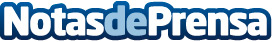 En Canarias las ventas al por menor aumentaron un 6,9% en noviembre de 2015 respecto al mismo mes de 2014De esta manera, Canarias se convierte en la segunda comunidad autónoma donde más han aumentado las ventas al por menor. Atendiendo a la evolución de las ventas por grupos, estas subieron un 2,6% en alimentación y un 9,1% en el resto. Por su parte, el empleo en el comercio minorista canario aumentó un 1,8% en los últimos doce meses, al igual que a nivel nacional.Datos de contacto:Nota de prensa publicada en: https://www.notasdeprensa.es/en-canarias-las-ventas-al-por-menor-aumentaron_1 Categorias: Finanzas Canarias http://www.notasdeprensa.es